О защите персональных данных         Федеральная служба по надзору в сфере связи, информационных технологий и массовых коммуникаций, являясь Уполномоченным органом по защите прав субъектов персональных данных, в рамках реализации информационно - публичной деятельности в области защиты прав субъектов персональных данных подготовила тематический ролик социальной рекламы "Береги свои персональные данные!".         Ролик доступен для скачивания и размещен на портале проекта для детей и подростков "Персональные данные. Дети!" в разделе "Мультимедиа".            На портале также размещены различные материалы, которые были разработаны специалистами Роскомнадзора для детей и педагогов, родителей.   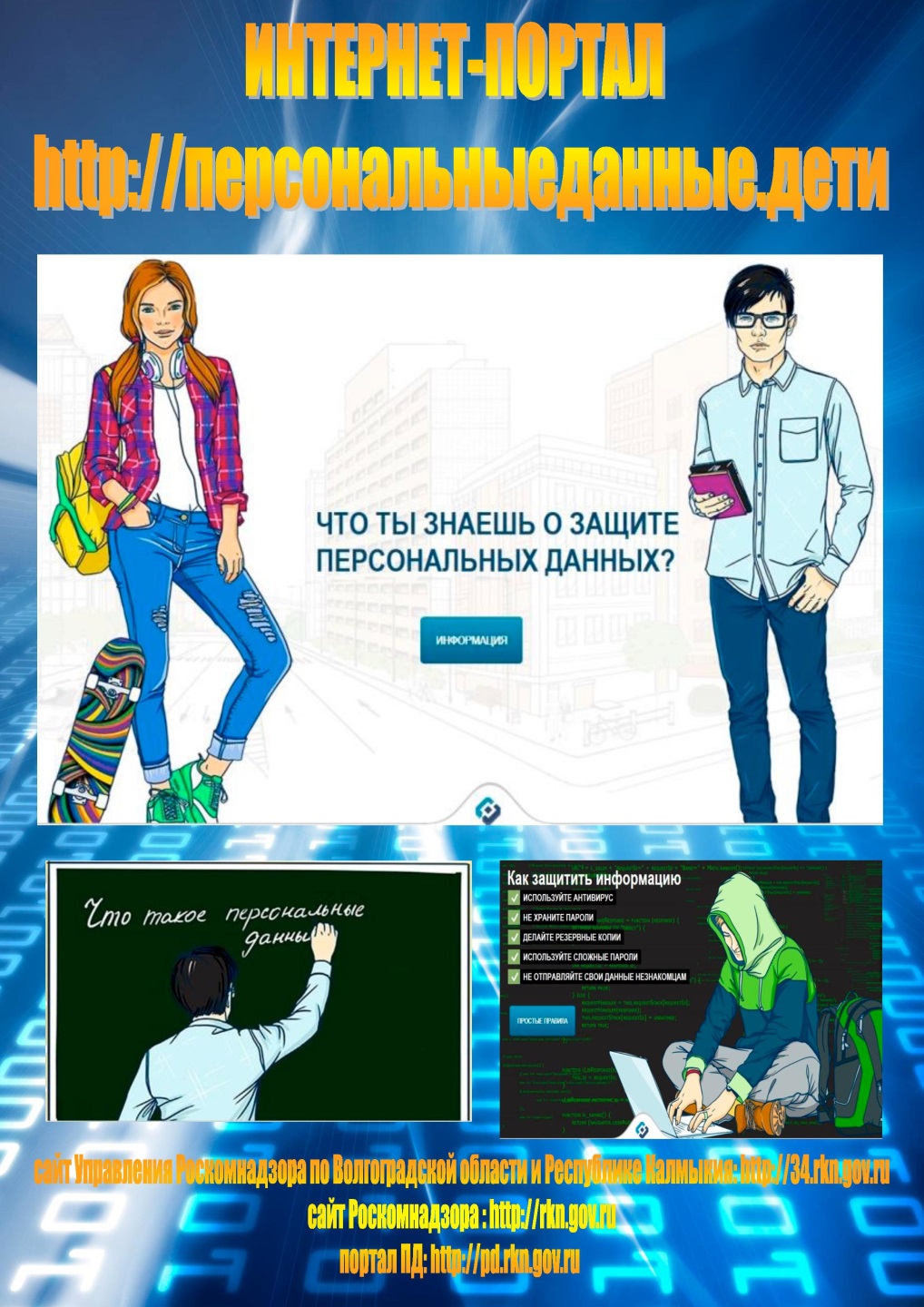 